1/ Je présente le document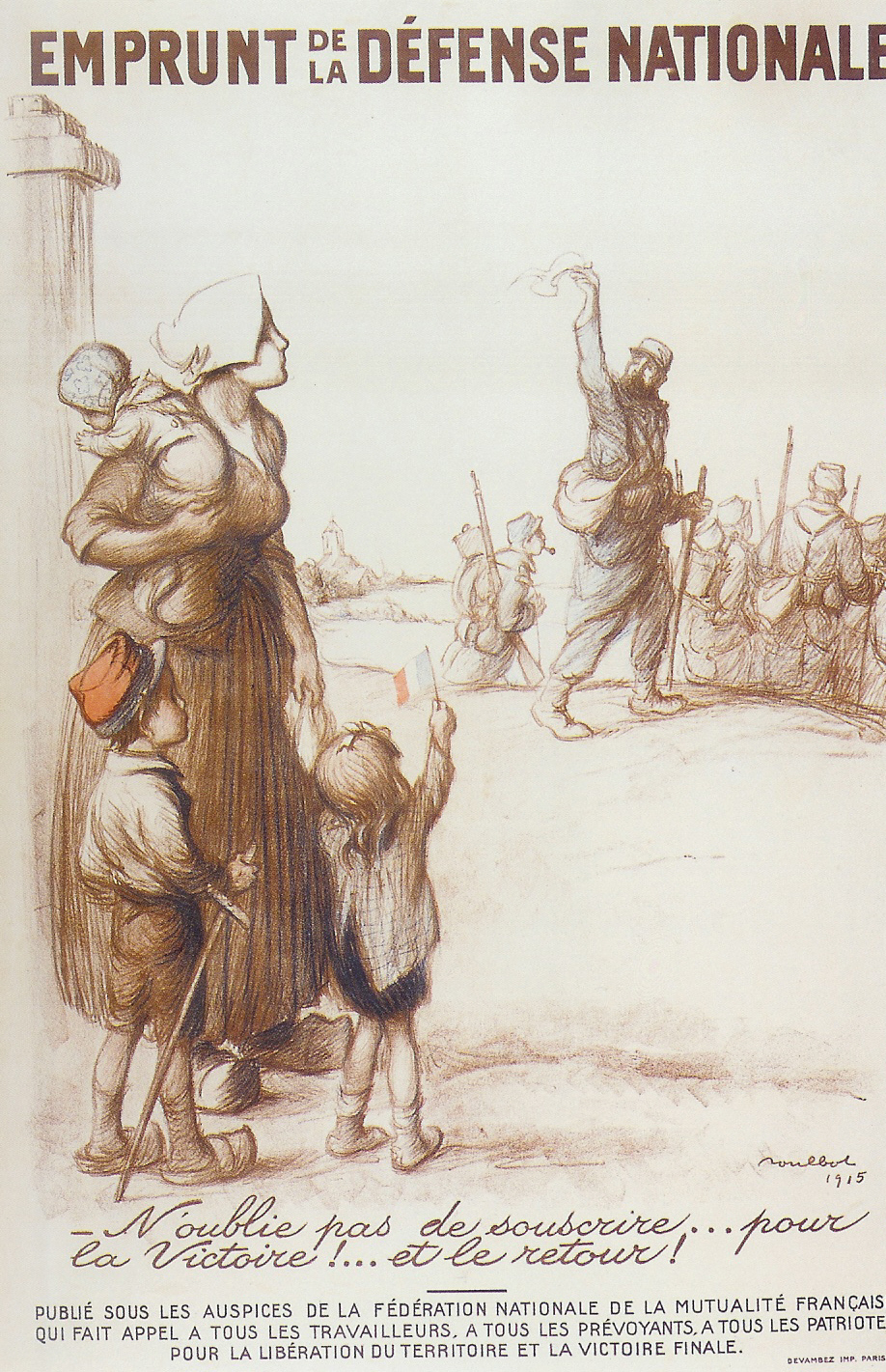 Quel est ce document ? Une afficheQuand a-t-il été réalisé ? En 1915, pendant la Première Guerre mondiale.Qui a dessiné l’affiche ? L’Illustrateur Francisque Poulbot2/ Je décris le documentUne femme portant un nourrisson sur son épaule regarde un groupe de soldats partir.Un garçonnet, équipé d’un képi et d’une épée en bois.Une fillette tient un drapeau tricolore Un cadre  groupe de soldats mobilisés part pour le front. L’un d’eux agite un  mouchoir en direction de son épouse. La scène se déroule dans un cadre villageois.3/ J’explique. Pourquoi ce document a été réalisé ? Dans quel but ?Inciter les Français à souscrire. Tout pays engagé dans un conflit armé a recours à la propagande pour encourager ses citoyens à faire des sacrifices et à contribuer à l'effort de guerre dans le but d'accélérer l'avènement de la victoire.Donner un sens au conflit : la victoire finale  dépend de la mobilisation de tous. 